Special MIC – Distributed Energy Resources (DER)PJM Conference and Training CenterMarch 2, 20171:00 p.m. – 4:00 p.m. ESTAdministration (1:00-1:15)Mr. Baker will call the meeting to order, review the agenda and ask for amendments to the agenda.Mr. Gledhill will take attendance and review meeting participation guidelines.Mr. Baker will discuss the planned path forward for addressing DER participation on a market-by-market basis.Consensus Based Issue Resolution (CBIR) Process (1:15-3:45)Mr. Baker and Mr. Levitt will review revised design components, design component details, and solution options since our last meeting.Mr. Levitt will begin the discussion on solution options by reviewing draft PJM options to date.  Stakeholders will discuss and propose additional options.  If possible, please come to the meeting with solution option language, or send in advance to the Facilitation Team.Author: Andrew GledhillAntitrust:You may not discuss any topics that violate, or that might appear to violate, the antitrust laws including but not limited to agreements between or among competitors regarding prices, bid and offer practices, availability of service, product design, terms of sale, division of markets, allocation of customers or any other activity that might unreasonably restrain competition.  If any of these items are discussed the chair will re-direct the conversation.  If the conversation still persists, parties will be asked to leave the meeting or the meeting will be adjourned.Code of Conduct:As a mandatory condition of attendance at today's meeting, attendees agree to adhere to the PJM Code of Conduct as detailed in PJM Manual M-34 section 4.5, including, but not limited to, participants' responsibilities and rules regarding the dissemination of meeting discussion and materials.Public Meetings/Media Participation: Unless otherwise noted, PJM stakeholder meetings are open to the public and to members of the media. Members of the media are asked to announce their attendance at all PJM stakeholder meetings at the beginning of the meeting or at the point they join a meeting already in progress. Members of the Media are reminded that speakers at PJM meetings cannot be quoted without explicit permission from the speaker. PJM Members are reminded that "detailed transcriptional meeting notes" and white board notes from "brainstorming sessions" shall not be disseminated. Stakeholders are also not allowed to create audio, video or online recordings of PJM meetings.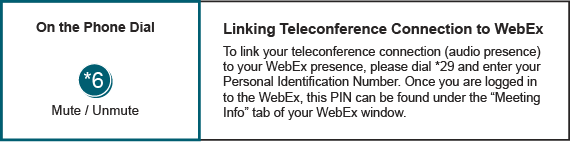 PJM Report on Distributed Energy Resources (DER0 (3:45-3:55)PJM Report on Distributed Energy Resources (DER0 (3:45-3:55)PJM Report on Distributed Energy Resources (DER0 (3:45-3:55)Mr. Baker will briefly give notice of a new report posted on PJM.com, and in the materials for this meeting, related to DER. Mr. Baker will briefly give notice of a new report posted on PJM.com, and in the materials for this meeting, related to DER. Mr. Baker will briefly give notice of a new report posted on PJM.com, and in the materials for this meeting, related to DER. Future Meeting DatesFuture Meeting DatesFuture Meeting DatesApril 10, 20171:00 – 4:00 p.m.PJM Conference & Training Center/ WebExMay 1, 20171:00 – 4:00 p.m.PJM Conference & Training Center/ WebExJune 1, 20171:00 – 4:00 p.m.PJM Conference & Training Center/ WebEx